Единый государственный экзаменпо  ИНФОРШАТИКЕ   и ИКТТренировочный  вариант №180122  октября  2017 г.http://ege-int.ruВ экзаменационных заданиях используются следующие соглашения.   Обозначения для логических связок (операций):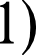 а)  отрицание (инверсия,  логическое НЕ) обозначается	(например,	А),6) конъюнкция (логическое умножение, логическое И) обозначается (на- пример,  А      В)   либо  &  (например, А&В),в) дизъюнкция (логическое сложение, логическое ИЛИ) обозначается V (например,  fi  V Ф) либо    (например,  А В),г)  следование (импликация) обозначается	(например, А	В),д)  тождество  обозначается     (например,  fi     Ф). Выражение  fi     Ф истин- но тогда и только тогда, когда значения А и В совпадают (либо они оба истинны,  либо они оба ложны);е) символ 1 используется для обозначения истины (истинного высказыва- ния); символ 0 — для обозначения лжи (ложного высказывания).2) Два логических выражения, содержащих переменные, называются равносиль- ными, если значения этих выражений совпадают при любых значениях пepe- менных. Так, выражения А  В  и  А  В  равносильны,  а  А  В  и  А  В неравносильны (значения выражений разные, например, при А —— I, В —— 0).   Приоритеты логических операций: инверсия (отрицание), конъюнкция (логи- ческое умножение), дизъюнкция (логическое сложение), импликация (следо- вание),  тождество.  Таким образом,	А		В	С	D	означает  то  же,  что и А)	В)	D).   Возможна запись  А		В			вместо		А	В)	U.   То же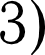 относится  и к дизъюнкции:  возможна запись А	В	вместо	А	В)	С.4)  Обозначения  Мбайт и Кбайт используются  в традиционном  для информатикисмысле  — как обозначения  единиц измерения,  чьё соотношение с единицей«байт»  выражается  степенью двойки.Часть IСколько значащих нулей содержится в четверичной записи  шестнадцатерич- ного числа 123ABC016'Ответ:   	Скажите количество различных логических функций трёх логических пepe- менных  т, р, с, которые  удовлетворяют  приведённому  ниже фрагменту  таблицы ис-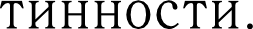 Ответ:  	На рисунке схема дорог некоторого района изображена в виде графа, в таблице содержатся  сведения  о длине  этих дорог.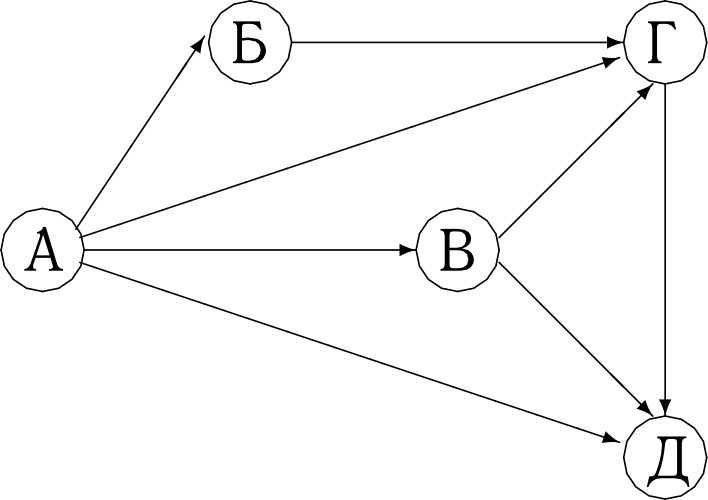 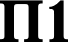 Так как таблицу и схему рисовали независимо друг от друга, нумерация населён- ных пунктов в таблице никак не связана с буквенными обозначениями на графе. Определите  длину самого протяженного  маршрута  от пункта А до пункта Г.Ответ:  	При проектировании табличных баз данных для хранения и обработки иерар- хических структур может использоваться шаблон Closure Table (‹•таблица связей»). Согласно этому шаблону, структура страниц некоторого wеЬ-сайта хранится в двух таблицах. В таблице poges содержатся данные о страницах, а в таблице poges_/ree- po/h — связи между ними. Таблица связей содержит два поля: ссылку на предка (ancestor)  и  ссылку  на  потомка (descendant).По данным таблиц pages и pages_treepath определите количество страниц wеЬ—сайта, имеющих  первый уровень вложенности.Ответ:  	Некоторое сообщение содержит только буквы А, Б, В, Г,  Д,  причём известно  их количество: А — 179, Б — 89, В — 72, Г — 53 и Д — 50. Сколько бит содержит оптимальный  префиксный  код даиного сообщения?Ответ:  	Автомат   получает   на   вход   четырёхзначное   десятичное  число   N.	to	этомучислу строится  новое число  по следующим правилам.Строятся числа  Nu. 3  34. которые  образованы  соответственно  двумя  левыми и двумя правыми цифрами числа N (в числах N ,3 34 цифры идут в том же порядке,  что  и в числе N).Вычисляется	и  печатается	в  качестве	результата	поразрядная	конъюнкцияN i 2	N з4Мример.  Исходное  чпfЛО?  N   —— 1206.  Ni2  =  12;  Nз4  = 06.  Ni2	N з4 =	Ï2	6 == 4.Результат: 4.Скажите наибольшее  число,  при обработке  которого автомат  выдаёт  результат  50.Ответ:  	Ячейки диапазона AI:B2 электронной таблицы имеют значения, как показано на рисунке ниже.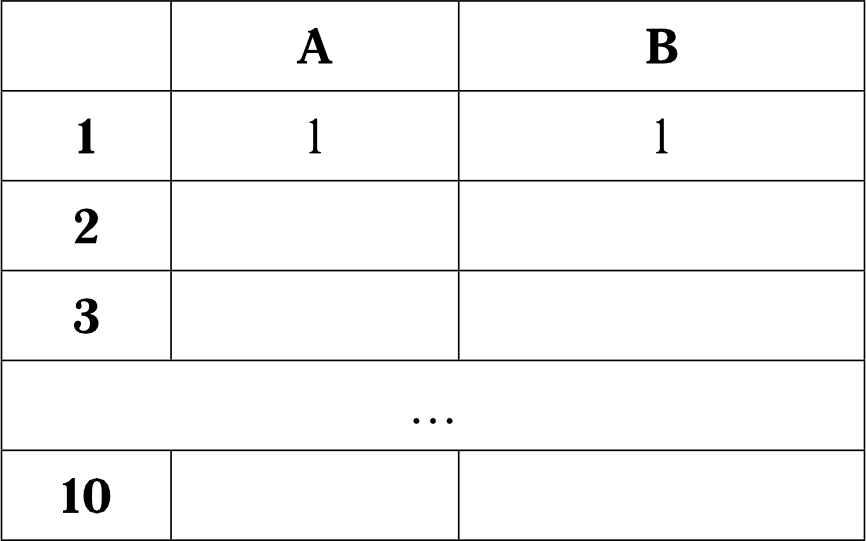 =$A1*2	=$BI+A2Чему  станет  равно  значение  в ячейке B8,	если  формулы  из  ячеек  A2 и B2 скопировать  во все ячейки  диапазонов  АЗ:А10 и В3:В10 соответственно?Ответ:  	Запишите число, которое будет напечатано в результате выполнения следующей программы.Ответ:  	Камера видеорегистратора имеет скорость записи 25 кадров/сек. и разреше- ние Full HD (l920x1080 пикселей) в режиме TrueColor (24 бита/пиксель). Также регистратор оснащён жёстким диском объёмом 250 Fбайт. Скажите максимальную продолжительность видео (в минутах), которое может снять регистратор, если сжа- тие данных не используется.  Ответ округлите до 10 минут.Ответ:  	Для передачи сообщений используются 5—буквенные слова, в которых есть только буквы А, В, С, D, причём каждая из букв А, В, С может встречаться в слове любое количество раз или не встречаться совсем. Словом считается любая допу- стимая последовательность букв, не обязательно осмысленная. Сколько раз в слове должна встречаться буква D, если известно, что всего имеется 405 различных ко- довых слов?Ответ:  	EQI4Haiti  rocyqapcTBCH HbI   oKsaMeH	I4HQopMaTri Ka  u I4KT,  TQCHflQOBO'4 HbIii BapriaHT  1801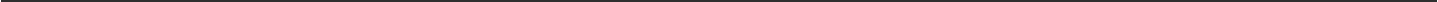 HHMC  Ha  ueTaIpex   nsaIKax  sanricaH   peKypciiBHaifi  as  ropriTM F.UeMy  6yqeT  pa BHO 3HaueH we,  Bala iicneHHoe  upto  BbI HOW HCH Al II BbI3OBfi F(200)?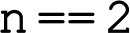 OTseT:  	Qnn  yesa c IP-aqpecOM  111.3. 129.27 aqpec  ceTH  paBeH  111.3.128. 0.  lKOnoKo cy-ruecTByeT   BO3MOMHbIX   3HfiNeHH()  TQeTsero   caeBa  6aiiTa MacKH?OTBeT:   	Для хранения строк, содержащих только заглавные буквы латинского алфа- вита, можно использовать алгоритм кодирования повторов (RLE), который заменяет повторяющиеся буквы (серии) на саму букву и число её повторов. Положительные числа используют для записи количества повторов одной буквы, а отрицательные — для записи количества неодинаковых букв, следующих друг за другом. Если длина серии превосходит 16, она разбивается на несколько серий длиной 16 и, возмож-  но, ещё одну длиной меньше 16. Например,  строка ABDDD после  сжатия  примет вид -2AB3D. После сжатия производится поразрядное кодирование, все числа и символы  кодируются  одинаковым  и  минимально  возможным  количеством бит.Сколько   байт   потребуется   для  сжатия   и  кодирования   указанным  способомстроки BC BAA	ААА	ААА	ААА   EEE?Ответ:  	Исполнитель Шифровщик производит поразрядное преобразование натураль- ных  десятичных  чисел,  используя  представленную ниже  таблицу шифрования.Мример.  Исходное   чиfлo:  1025.  Преобразование  разрядов:  1	7,  0	3,2	6, 5	9. Результат: 7369.Какое минимальное число п 0 раз необходимо зашифровать с помощью Шифровщика  число 32006,  чтобы снова получить  это число?Ответ:   	На рисунке изображена схема дорог, связывающих города г , . . . , г 6 . По каждой дороге можно двигаться только в одном направлении, указанном стрелкой. Числа- ми обозначены пропускные способности перевозки грузов каждой дороги. Какова максимальная  величина потока грузов из города п  в город г 6?2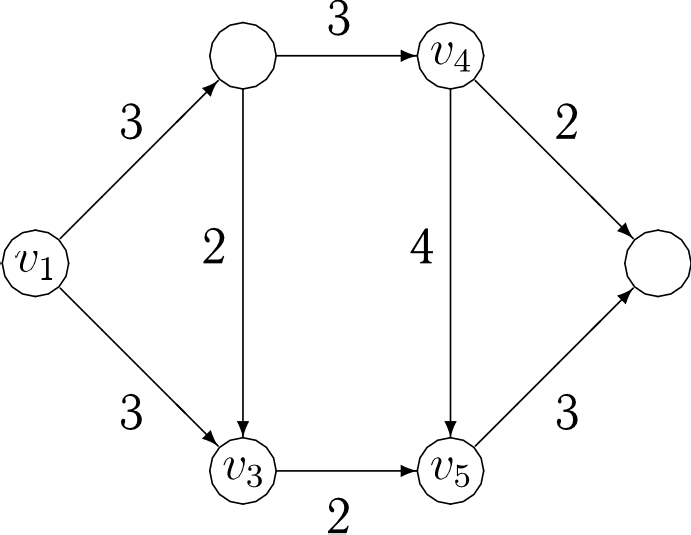 #6Ответ:  	Сколько  нечётных  цифр  в восьмеричной  записи  числа 4' 0 — 2' 0 +  1 82 — 16'?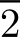 Ответ:   	В языке запросов поискового сервера для обозначения логической операции«ИЛИ»	используется  символ  «Ј»,  а для обозначения  логической операции «И» символ «&». В таблице приведены запросы и количество найденных по ним страниц.Какое  количество  страниц  будет  найдено  по запросуИQ ОЛOН	ОЛTOQtIШM	ИOCK ОЛдОтвет:  	На вещественной  плоско3сти	2   заданы  две  области:   fi (т, р) —  (р	т  }  и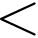 Q (т, р)	р	4к	— т2 $ .   Скажите наибольшую  возможную	площадь обла- сти А,  такой, что формулаff= v) е A) ‹  fff• v) • 6) * ff• v) • +'))тождественно  ложна  для  любой  пары  чисел  (т, 3р)  С	2 .Ответ:  	В программе используется одномерный целочисленный массив А с индекса-  ми от 0 до 20. Известно, что в массиве хранятся натуральные двузначные числа. Определите наибольшее возможное значение переменной k после выполнения сле- дующего  фрагмента  программы.Ответ:  	20	YKfiMHTe	a	Me   suiee  HaTypanaHoe  micro  z,   riper  BBope  KoToporo  6yqyT Haneua-TaHbI  uHcna  5  H 6.OTBeT:   	OnpepenriTC, KfiKOC NHCno 6yqeT HaneuaTaHo B pesynsTaTe BSI HOJI HCH riz cneqyio- zero  asroQPlTMfi.OTseT:  	Единый государственный экзамен	Информатика  и ИКТ, тренировочный вариант 1801232	Для некоторого  исполнителя,  преобразующего число  на экране, определены три команды:при6авить   1 iприбавить   2 ;при6авить  3 .Каждая из них увеличивает число на экране на 1, 2 и 3 соответственно. Программа для исполнителя — это последовательность команд.CKoNbKo существует ПporpaMМ, для которых при исходном числе 2 результатом является число 15, при этом траектория вычислений содержит все числа  отрезка  2; 15],  кратные  4?Ответ:  	2	Сколько  существует	различных	наборов	значений	логических	переменных=і.	. =іо. при которых следующие  выражения истинны?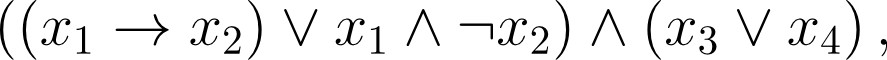 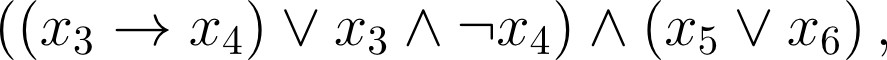 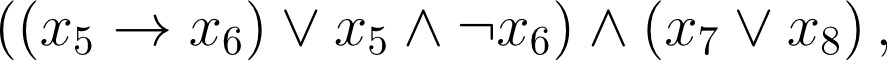 ((*›* *) v	+= *8) +(** ›)Ответ:  	EQI4Haiti   rocyqapcTBCH HbI   oKsaMeHI4HQopMaTri Ka  u I4KT,  TQCHflQOBO'4 HbIii BapriaHT  1801YacTi. 224	Tpe6oBanoca   HanHcaTa   nporpaMMy,   KoTopfill   BbIUHCNHCT   3HaueHHe MHorouneHa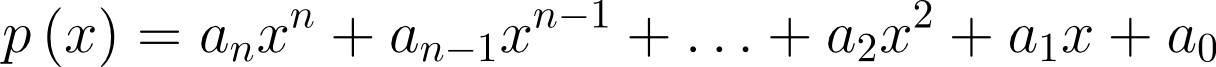 rIpH  sapaHHoM  sHaueH H H apryMeHTa  z.	Ha	Bxop   nocnepoBfiTeNbHO   HoqaioTcn  HeoTpli-uaTenaHan   medau   cTeneHa   MHOrouneHa   n, sHaueHrie  apryMeHTa	X  ii n —l— 1 sHaueHrieKO 3	H UHCHTOB  M HOFouneHa  up , . . . , n o .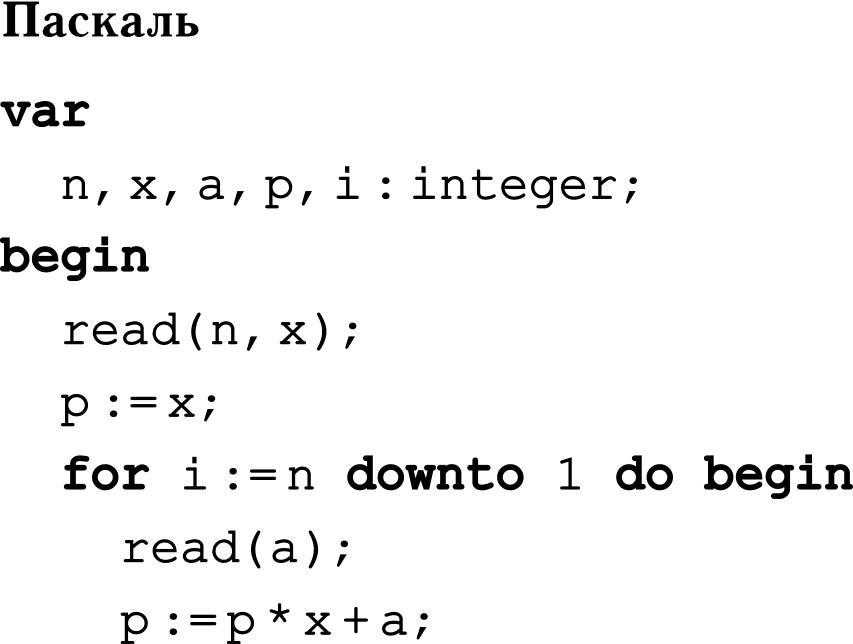 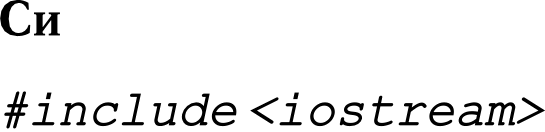 FlocnCQOBaTenbHO BbIfIONHHTe cnepyio	ee.HanHiuiiTe,  CTO BbIBepeT  sTa  nporpaMMa ripii  BBope  uHcen 2  1  2  1   0.YKamiiTe npi4MCQ BXO,QHbIx qaHHbIX, HQH KOTOpbIx, He  cMoTps  Ha  or  ii6KH,  npo- rQaMMa   BbIBeqeT  BepHbIH   oTBeT  ii  yKamHTe sToT  oTBeT.НайдиТе В програ ММе Все ошгlбКИ (ИХ МожеТ  бЬІТЬ  одНа  или  HecKoJl bKO) .  Для KHMQOИ   OIIIибКИ   ВЫНИшиТе   cTpoKy,   В   КОТОрОй   оНа   допущеНа,    и   приВедиТе    эТу же   cTpoKy   В  испраВлеНHoM Виде.Достаточно указать ошибки и способ их исправления для одного языка про- граммирования. Обратите внимание: необходимо исправить приведённую програм- му, а не написать свою. Требуется заменить только ошибочные строки, но нельзя удалять строки или добавлять новые. За исправления, внесённые в строки, не co- держащие ошибок, баллы будут  сниматься.Дан массив fi, содержащий 2018 целых чисел. Необходимо определить ко- личество элементов этого массива, для  которых  истинно  логическое  выражение А)  10)  (3   А)   9).  Например,   в  массиве   из  4-х  элементов,   равных   соот- ветственно 3; —2; 10; 0, имеется два числа — 3 и 10, для которых вышеуказанное логическое  выражение  истинно.Исходные данные объявлены так, как показано ниже. Запрещается использо- вать не описанные переменные, но допускается не использовать некоторые из них.В качестве ответа необходимо привести фрагмент программы, который должен находиться на месте многоточия. Допускается решение на другом языке програм- мирования. В этом случае укажите название языка и используемую версию. При этом необходимо использовать те же самые исходные данные и переменные, какие были предложены в условии.Два игрока играют в игру. На координатной  плоскости  стоит  фишка.  Игро- ки ходят  по очереди.  Ход состоит  в том,  что  игрок  перемещает  фишку  из точки  с координатами  (т, р) в одну  из трёх точек:в точку  с координатами  (т + 3, р);в точку  с координатами  (т, р + 2);в точку  с координатами  (т, р + 4).Выигрывает игрок, после хода которого расстояние по прямой от фишки до точки   с координатами  (0, 0) больше  12 единиц.  В  начальный  момент  фишка находитсяв точке с натуральными координатами (so vo). расстояние от которой до начала координат меньше 12.Будем говорить, что игрок имеет выигрышную стратегию, если он может вы- играть при любых ходах противника. Описать стратегию игрока — значит описать, какой ход он должен сделать в любой ситуации, которая ему может  встретиться при различной игре противника.Выполните следующие задания. Во всех случаях обосновывайте  свой ответ.а) Скажите количество начальных точек (=о. го). при которых первый игрок может выиграть в один ход. Обоснуйте, что найдены все нужные точки, и ука- ЖИТЬ выигрывающий ХОД ДЛЯ ТОЧКИ С минимальной С  ММОЙ КООQДИНБТ Ш0  0.6) Укажите такие начальные точки ( zo› vo). при которых первый игрок не мо- жет выиграть за один ход, но при любом его ходе второй игрок может выиграть своим первым ходом. Опишите выигрышную стратегию второго игрока.Скажите хотя бы одну начальную точку t=o. vo). при которой у первого игрока есть выигрышная стратегия, причём первый игрок не может выиграть за один ход и может выиграть своим вторым ходом независимо от того, как будет ХОДИТЬ ЯГО ПQОТИВНИК. ДЛЯ указанной ТОЧКИ $Ш0, Ц0) опишите ВЫИГQЫШН Ю стратегию  первого  игрока.Скажите  хотя бы одну начальную  точку (т  , р ), при которой:у второго игрока есть выигрышная стратегия, позволяющая ему выиграть первым или вторым ходом при любой игре противника, иу второго игрока нет стратегии, которая позволит ему гарантированно вы-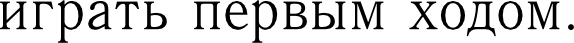 ДЛЯ    ука  з а иной  ТОЧКИ  $Ш0, Ц0)  ОПИШИТС  ВЫИГ   ЫШН   Ю  стратегию  ВТО]ЭОГО ИГ$О-ка. Постройте дерево всех партий, возможных при этой выигрышной стратегии второго игрока (в виде рисунка или таблицы).Дан набор из N неотрицательных целых чисел. Необходимо определить, какое количество единиц в двоичной записи этих чисел встречается чаще всего. В ответе через пробел укажите найденное количество единиц и число из исходного набора, содержащее соответствующее количество единиц (если таких чисел несколько, то укажите  наименьшее  из  них).Напишите эффективную по  времени  и  по  памяти  программу  для  решения этой задачи. Программа считается эффективной по времени, если при увеличении количества исходных чисел N в k раз время работы программы увеличивается не более чем в k раз. Программа считается эффективной по памяти, если память, необходимая для хранения переменных программы,  не превышает одного килобайта и не увеличивается  с ростом N.Описание   входных   и  выходных данныхВ  первой  строке  входных  данных  задаётся  количество   чисел  N  (I	N 10000). В каждой из последующих N строк записано одно неотрицательное целое число, не превышающее 1000.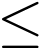 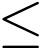 //рпжер вzобпыz бoппьiя:5758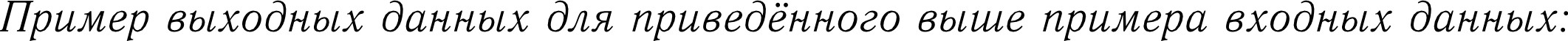 2 5В приведённом наборе из 5 чисел имеется один элемент — 8, который имеет одну единицу в двоичной записи; три элемента, которые имеют две единицы в двоичной записи — 5, 9, 9; один элемент — 7, который имеет три единицы в двоичной за- писи. Чаще всего встречаются числа, содержащие в двоичной записи две единицы, наименьшее из которых — 5.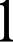 0110010ПаскальС++var р, i integer;beginp:=1: i:=4;while i<=14 do begin p:=p*(i div 4); i:=i+1end;write(p)end.#1лсІude<ї ost:сеансint main()(int p=l, i=4;while(i<=14) { p*=i/4; i++;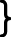 sFd : : coub << р i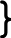 ЬеисикPythonDIM Р, I AS INTEGERP=1 : I=4NHILE I<=14 P=P*(I\4)  I=I+1NENDPRINT Рр, i=1, 4while i<=l4 p*=i//4 i+=1print(p)HacxansC++function F(n: integer) :integer;beginif n>2 thenF : = F ( n — 1 ) — F ( n — 2 )elseif n=2 thenF:=F(n-1) *F(n-1)elseF:=3end;int F(int n)(if(n>2)return F(n-1)-F(n-2);elseif(n==2)return F(n-1)*F(n-1);elsereturn 3: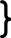 beéc xPythonFUNCTION F(N)IF N>2 THENF=F(N-1) -F(N-2)ELSEIF N=2 THENF=F(N-1) *F(N-1)ELSEF=3ENDIFENDIFENDFUNCTIONdef F(n)if n>2return F(n-1)-F(n-2)else:ifreturn F(n-1) *F(n-1)elsereturn 3Исходная цифра0123456789Результат шифрования3761894520ЗапросКопи•lество страііііцпролог100пролог	алгоритміб0пролог	паскаль200алгоритм  & паскаль30MdfKdЛb100Hacaana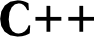 k:=0;for i:=0 to 20 dok:=k+(3-i  mod 6)*А[i];k=0;for(i=0;i<=20;i++)k+=(3-i%6)*А[i]:БейсіыPythonK=0FOR I=0 ТО 20К=К+(3-I MOD 6)*А(I)NEXT Ik=0for i in range(21)k+=(3-i%6)*А[i]HacxansC++var x, a,b integer;beginread(x); a:=0;b:=0;while x>0 do begina:=a+1;if x mod 10 mod a=1 thenb:=b+a;x :=x div 10‘end  rwriteln(a,	’,b)end.Vinciude <1os Czeam>int main() {int x,a=0,b=0; std::cin>>x; while(x>0) (a++;if(x%10%a==1)b+=a;x/=10;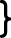 std::cout<<a<<" "<<b;return 0;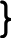 be8cxxPythonDIM X,A,B AS INTEGER INPUT XA=0 :B=0 NHILE X>0A=A+1IF B MOD 10 MOD A=1 THEN B=B+AEND IFX=X\10NENDPRINT A, " ", Bx=int(input())a=b=0while x>0a+=1if x%10%a==lb+=ax//=10 print(a,b)HacnansC++function f(x : integer) : integer;beginf:=x*xend r‘function g(x : integer) :integer;beging:=2*x+1end;vart	integer;begint:=f(4);while f(g(t))<>g(f(t)) dot:=t-3:writeln(t)end.#1ncI ude <1ost: eazn>int f(int x)( return x*x;int g(int x) {return 2*x+1;lint main() {int t=f(4);while(f(g(t)) !=g(f(t)))t-=3Tstd::cout<<t;)be?cxxPythonDIM T AS INTEGERT=F(4)NHILE F(G(T))<>G(F(T))T=T-3 NEND PRINT TFUNCTION F(X)F=X*XENDFUNCTIONFUNCTION G(X)F=2*X+1ENDFUNCTIONdef f(x)return x*xdef g(x)return 2*x+1t=f(4)while f(g(t)) !=g(f(t)) t-=3print(t)‘end	rwrite(p)end.int main()(int n,x,a; std::cin>>n>>x; int p=x;for (int i=n; i>=l; i--)( std::cin>>a;  p=p*x+a;l std::cout<<p; return 0;be?cxxPythonDIM N,X,A, P, I AS INTEGERINPUT N,X P=XFOR I=N TO 1 STEP -1INPUT AP=P*X+ANEXT IPRINT Pn=int(input()) x=int(input())P'xfor i in range(n, 0, -1): a=int(input()) p=p*x+aprint(p)ПаскальС++constN=2018;vara:array[0..N-1] of integer;i,m: integer;beginfor i:=0 to N-1 doreadln(a[i]);end.#1лсЈ ude<ïosCzeam>Itde:Г::iлe   N   201 8int main() (int a[N], i,m;for (i=0;i<N; i++)std::cin>>a[i];return 0;ЬейсикPythonCONST N=2018DIM A(N-1), І,М AS INTEGER	РFOR I=0 ТО N-1INPUT А(I)NEXT IENDН допускается также использование целочисленноіі переменноіі mN=2018 а=[]for i in range(N)a.append(int(input()))